Publicado en  el 09/01/2017 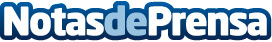 Murcia permitirá a los habitantes residentes en el exterior formar parte de la Plataforma 'Participantex'La Consejería de Presidencia ofrecerá mayores facilidades a estos habitantes para que puedan participar en la plataforma de la misma manera que el resto de los ciudadanos murcianos Datos de contacto:Nota de prensa publicada en: https://www.notasdeprensa.es/murcia-permitira-a-los-habitantes-residentes_1 Categorias: Sociedad Murcia Otros deportes http://www.notasdeprensa.es